Структурное подразделение «Детский сад №17 комбинированного вида» МБДОУ «Детский сад «Радуга» комбинированного вида» Рузаевского муниципального районаДидактическая игра по экологии: «Кто, где живёт?»Цель:Закрепить знания детей о среде обитания   насекомых.Задачи:Формировать понимание о взаимосвязи различных объектов природы. Расширить знание детей о среде обитания   насекомых. Развивать зрительное восприятие, память. Развивать быстроту мышления, слуховое внимание, речевые навыки.Материал и оборудование: карточки с изображением среды обитания насекомых, значки с изображением насекомых, фишки.Правила игры:1 вариант - дети играют поочередно. Ребенок группирует  насекомое    со средой обитания. В зависимости от того, где оно обитает ( например,  паук живет в лесу, божья коровка на лугу ) и т. д. Воспитатель проверяет правильность решения и за каждую ошибку выделяет игроку штрафную фишку. Выигрывает тот, кто наберет меньше фишек.2 вариант – поочередно, дети, по загадке воспитателя находят соответствующую картинку и определяют его среду обитания. Если ответ неправильный, ход переходит к другому игроку. При правильном выполнении игровых действий ребенок получает фишку. Выигрывает тот, у кого наберется больше фишек.3 вариант - один ребенок выбирает среду обитания, а другой того, кто в ней живет, или наоборот.4 вариант – перед детьми лежат карточки с изображением среды обитания насекомых. Дети кладут значки насекомых туда, где  по их мнению им легче жить. Дети объясняют свой выбор.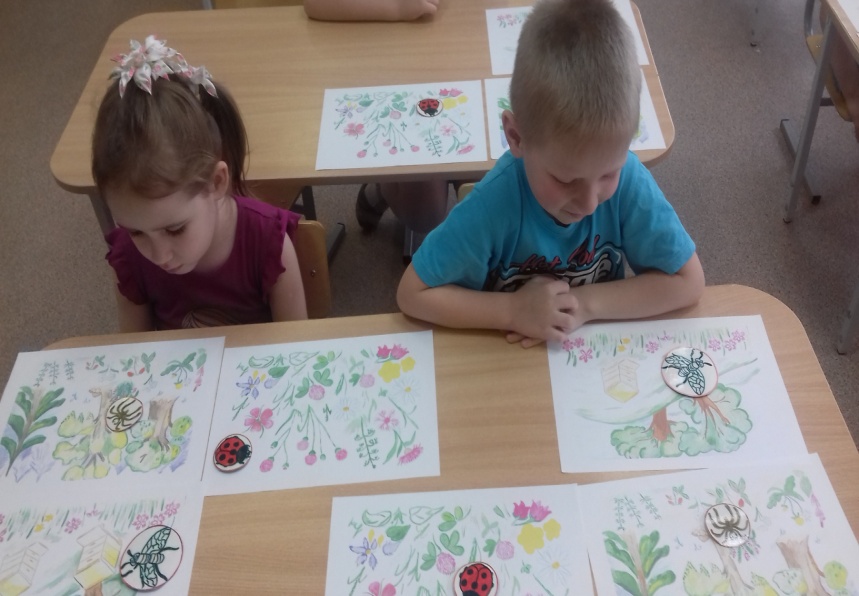 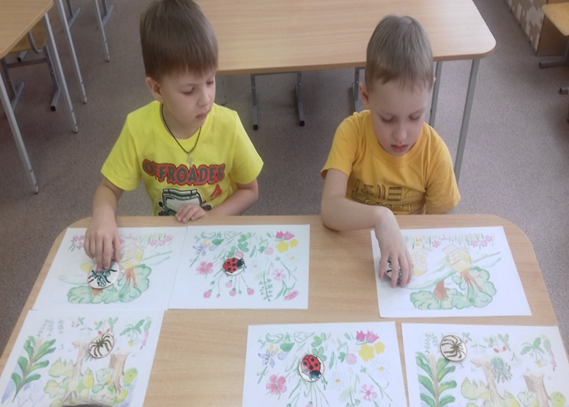 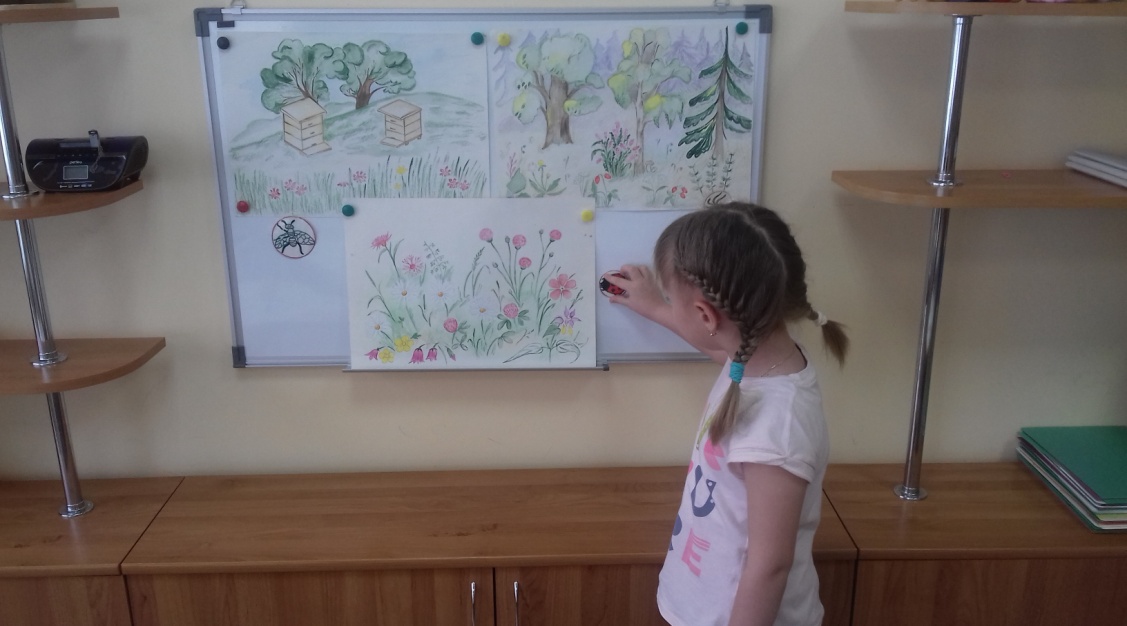 